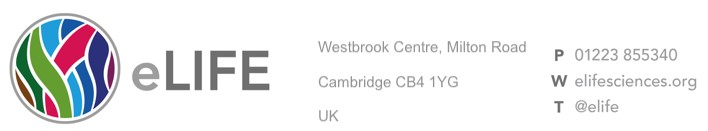 eLife’s transparent reporting form We encourage authors to provide detailed information within their submission to facilitate the interpretation and replication of experiments. Authors can upload supporting documentation to indicate the use of appropriate reporting guidelines for health-related research (see EQUATOR Network), life science research (see the BioSharing Information Resource), or the ARRIVE guidelines for reporting work involving animal research. Where applicable, authors should refer to any relevant reporting standards documents in this form. If you have any questions, please consult our Journal Policies and/or contact us: editorial@elifesciences.org. Sample-size estimation You should state whether an appropriate sample size was computed when the study was being designed  You should state the statistical method of sample size computation and any required assumptions If no explicit power analysis was used, you should describe how you decided what sample (replicate) size (number) to use Please outline where this information can be found within the submission (e.g., sections or figure legends), or explain why this information doesn’t apply to your submission: Replicates You should report how often each experiment was performed You should include a definition of biological versus technical replication The data obtained should be provided and sufficient information should be provided to indicate the number of independent biological and/or technical replicates If you encountered any outliers, you should describe how these were handled Criteria for exclusion/inclusion of data should be clearly stated High-throughput sequence data should be uploaded before submission, with a private link for reviewers provided (these are available from both GEO and ArrayExpress) Please outline where this information can be found within the submission (e.g., sections or figure legends), or explain why this information doesn’t apply to your submission: eLife Sciences Publications, Ltd is a limited liability non-profit non-stock corporation incorporated in the State of Delaware, USA, with company number 5030732, and is registered in the UK with company number FC030576 and 1	branch number BR015634 at the address Westbrook Centre, Milton Road Cambridge CB4 1YG, UK | March 2019 Statistical reporting Statistical analysis methods should be described and justified Raw data should be presented in figures whenever informative to do so (typically when N per group is less than 10) For each experiment, you should identify the statistical tests used, exact values of N, definitions of center, methods of multiple test correction, and dispersion and precision measures (e.g., mean, median, SD, SEM, confidence intervals; and, for the major substantive results, a measure of effect size (e.g., Pearson's r, Cohen's d) Report exact p-values wherever possible alongside the summary statistics and 95% confidence intervals. These should be reported for all key questions and not only when the p-value is less than 0.05. Please outline where this information can be found within the submission (e.g., sections or figure legends), or explain why this information doesn’t apply to your submission: (For large datasets, or papers with a very large number of statistical tests, you may upload a single table file with tests, Ns, etc., with reference to sections in the manuscript.) Group allocation Indicate how samples were allocated into experimental groups (in the case of clinical studies, please specify allocation to treatment method); if randomization was used, please also state if restricted randomization was applied Indicate if masking was used during group allocation, data collection and/or data analysis Please outline where this information can be found within the submission (e.g., sections or figure legends), or explain why this information doesn’t apply to your submission: Additional data files (“source data”) We encourage you to upload relevant additional data files, such as numerical data that are represented as a graph in a figure, or as a summary table Where provided, these should be in the most useful format, and they can be uploaded as “Source data” files linked to a main figure or table Include model definition files including the full list of parameters used Include code used for data analysis (e.g., R, MatLab) Avoid stating that data files are “available upon request” Please indicate the figures or tables for which source data files have been provided: eLife Sciences Publications, Ltd is a limited liability non-profit non-stock corporation incorporated in the State of Delaware, USA, with company number 5030732, and is registered in the UK with company number FC030576 and 2	branch number BR015634 at the address Westbrook Centre, Milton Road Cambridge CB4 1YG, UK | March 2019 The data presented in Figures 1-4 are all neuroanatomical descriptions and did not involve the use of statistical analysis.For the experiment shown in Figure 5, sample size was based on published work for this same experimental preparation (Kamikouchi et al. 2009, Matsuo et al., 2014, Yamada et al. 2018). Information about sample size for this experiment can be found in the Material and methods section entitled: “Testing the responses of JO-C/E and JO-F neurons to stimulations of the antennae”. We also include information about sample size in the Figure 5, Figure 5 – figure supplement 1, and Figure 5 – figure supplement 2 legends.For the behavioral experiments shown in Figure 6, sample size was based on published work for this same experimental preparation (Hampel et al., 2015 and 2017). Information about sample size for this experiment can be found in the Material and methods section entitled: “Behavioral analysis procedures”. We also include information about sample size in the Figure 6 legend.For the experiment shown in Figure 5, this information can be found in the Material and methods section entitled: “Testing the responses of JO-C/E and JO-F neurons to stimulations of the antennae”. This information is also included in the Figure 5, Figure 5 – figure supplement 1, and Figure 5 – figure supplement 2 legends.For the experiment shown in Figure 6, this information can be found in the Material and methods section entitled: “Behavioral analysis procedures”. We also include some of this information in the Figure 6 legend.For the experiment shown in Figure 5, this information can be found in the Material and methods section entitled: “Testing the responses of JO-C/E and JO-F neurons to stimulations of the antennae”. This information is also included in the Figure 5, Figure 5 – figure supplement 1, and Figure 5 – figure supplement 2 legends.For the experiment shown in Figure 6, this information can be found in the Material and methods section entitled: “Behavioral analysis procedures”. We also include some of this information in the Figure 6 legend.For the experiment shown in Figure 5, this information can be found in the Material and methods section entitled: “Testing the responses of JO-C/E and JO-F neurons to stimulations of the antennae”. This information is also included in the Figure 5, Figure 5 – figure supplement 1, and Figure 5 – figure supplement 2 legends.For the experiment shown in Figure 6, this information can be found in the Material and methods section entitled: “Behavioral analysis procedures”. We also include this information in the Figure 6 legend.